Извещениео внесении изменений в извещение о проведенииаукциона  в электронной форме № 0187300005818000201и документацию  об аукционе № 0187300005818000201  среди субъектов малого предпринимательства и социально ориентированных некоммерческих организаций на право заключения гражданско-правового договора на поставку технологического оборудования для пищеблока в дошкольные группы	Муниципальное бюджетное общеобразовательное учреждение «Средняя общеобразовательная школа №2» вносит изменения в извещение  и документацию аукциона в электронной форме                                     №01873000058180000201 среди субъектов малого предпринимательства и социально ориентированных некоммерческих организаций на право заключения гражданско-правового договора на поставку технологического оборудования для пищеблока в дошкольные группы для нужд муниципального бюджетного общеобразовательного учреждения «Средняя общеобразовательная школа №2» города Югорска: 1. Изменения в извещение о проведении аукциона в электронной форме № 0187300005818000201:1.1.  Пункт 15 слова:  «06» июня 2018 года» заменить словами «13» июня  2018 года».1.2.  Пункт 17 слова: «07» июня 2018 года» заменить словами «14» июня  2018 года».1.3.  Пункт 18 слова:  «13» июня 2018 года»  заменить словами «18» июня 2018 года». 2. Изменения в документации об аукционе в электронной форме в часть I «Сведения о проводимом аукционе в электронной форме»:2.1. Пункт 19: слова «дата окончания предоставления разъяснений положений документации об аукционе «04» июня   2018 года» заменить словами «дата окончания предоставления разъяснений положений документации об аукционе «11» июня 2018 года».2.3. Пункт 20 слова: «06» июня 2018 года» заменить словами «13» июня  2018 года».2.4. Пункт 21 слова: «07» июня 2018 года» заменить словами «14» июня  2018 года».2.5. Пункт 22 слова:  «13» июня 2018 года»  заменить словами «18» июня 2018 года».Директор школы:                                                                                                                    И.А. Ефремова                 Исполнитель: Заведующий хозяйством групп детей дошкольного возраста Никулина Оксана Александровна, 2-59-68Управление образованияадминистрации города ЮгорскаМуниципальное бюджетное общеобразовательное учреждение «Средняя общеобразовательная школа № 2»Мира ул.,  д. 85,  г. Югорск,  628260, Ханты-Мансийский автономный округ- Югра, Тюменская область,Тел./ факс (34675) 7-02-62E -  mail: yugorskschool2@mail.ru  ОКПО 40781326, ИНН/КПП 8622002625/86220100131.05.2017 г. №_____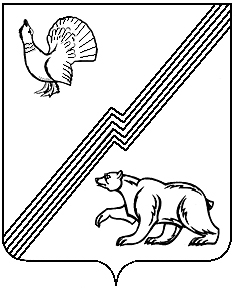 